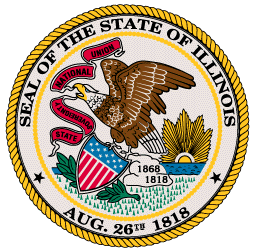 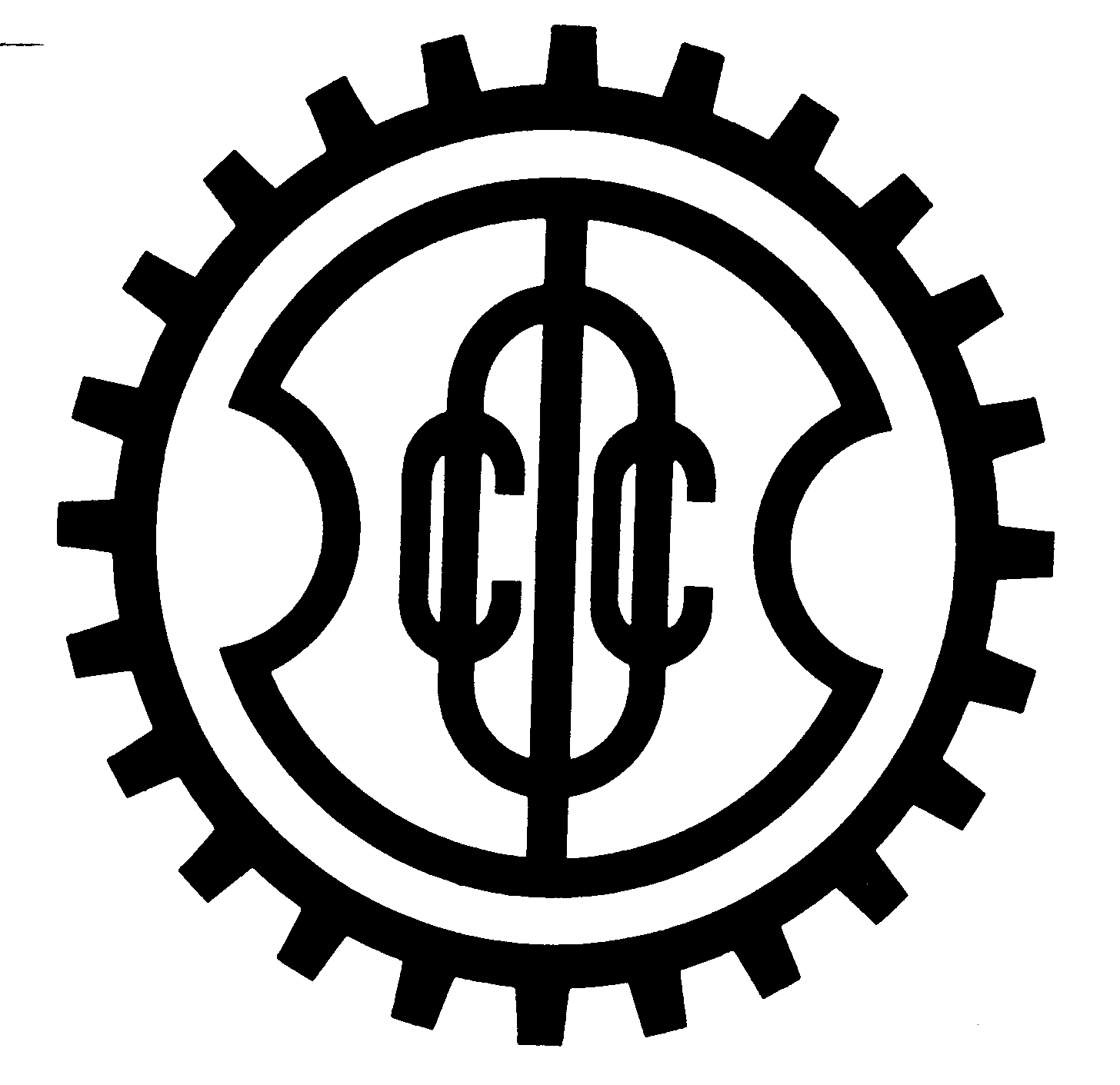 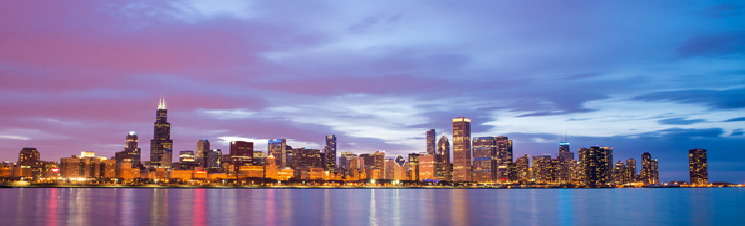 米国第３位の大都市シカゴを中心に進化を続ける中西部最大の州、イリノイ州。現在イリノイ州は６００社を越す日系企業の進出先として、また様々な業種の米国における生産／販売／研究開発拠点としての地位を確立しています。本セミナーでは、イリノイ州における日系企業の状況やイリノイ州／中西部の経済の現状について紹介するほか、米国でビジネスをスタートする上で法律・会計・税務面での注意点など進出のノウハウを実例をもとに解説します。特に、米国に進出する日系企業の支援を行う実績豊富な講師が、実際に経験した過去の失敗実例に焦点を当てご紹介いたします。これらの解決法を紹介するとともに、問題を未然に防ぐための対策、準備も併せて解説していただきます。さらに、法律・会計・不動産のプロから、米国ビジネスのホットなトレンド情報をお届けします。米国への進出ノウハウが満載の内容になりますので、この機会に、是非ご参加ください。□開催日	平成２８年５月１７日（火） 午後２時～午後５時	□開催場所	大阪商工会議所　４階　４０１号会議室　（大阪市中央区本町橋2-8 ）□対象者	米国進出を検討されている企業、進出されている企業	イリノイ州の最新情報をお求めの方□定員	50名（申込順）　　　　　　　　□受講料　	無　料□主催	米国イリノイ州政府駐日事務所□共催	大阪商工会議所□講師	増田・舟井法律事務所　弁護士　小林　城治 氏		CDH会計事務所　公認会計士　瓜生　憲史　氏		WHITE CUBE　　ライセンス不動産ブローカー　大春　敬　氏□参加申込　　裏面の申込書に必要事項をご記入の上、FAXまたはメールにてお送りください。(締め切り：５月１３日（金）)お問合せ：米国イリノイ州政府駐日事務所　　Tel: 03-5561-6005  　 E-mail: illnao@gol.com大阪商工会議所　国際部　山田・名越　　Tel：06-6944-6400  セミナー内容：　　　（内容は一部変更される場合がございます。ご了承ください。）	2016年5月17日（火）１３：００		無料個人相談（各社１５分）を提供します　（要申込）１４：００		開会 　米国イリノイ州政府駐日事務所　駐日代表　山田基詞　氏１４：０５		「イリノイ州の投資環境・日系企業の現状」		米国イリノイ州政府駐日事務所　山田基詞　氏	１４：４５	「米国ビジネス　聞いていて良かった～他社の失敗・事例から学ぶ　傾向と対策」増田・舟井・EIFERT・MITCHELL法律事務所　弁護士　小林城治　氏CDH会計事務所　公認会計士　瓜生　憲史　氏WHITE CUBE社 　ライセンス不動産ブローカー　大春　敬　氏１６：１５		休憩１６：２５		米国ビジネス　トレンド情報　　　　　　　　　　　法律・ビザ最新情報、アウトソーシング、賃料の動向１６：５５		質疑応答１７：００		閉会会場準備のため、参加申し込みは、以下申込書に必要事項を記入の上、FAXまたはメールでお申し込みください。FAX:	03-5561-5657	メールアドレス：illnao@gol.com無料個人相談希望	（先着順・要事前予約。追ってご連絡申し上げますので、いずれかご選択ください。）１３：００－１３：１５	　□法律	　　□　会計 　		□　不動産　１３：１５－１３：３０	　□法律	　　□　会計	      	□　不動産　１３：３０－１３：４５	　□法律	　　□　会計 		□　不動産　１３：４５－１４：００	　□法律	　　□　会計	      	□　不動産　＊ご記入戴きました皆様の個人情報は適切に管理すると共に、本セミナー開催の目的以外には使用致しません。氏名フリガナ会社名役職・部署連絡先〒Tel (     ) -      -                                   Fax(    ) -      -      セミナーで取り上げてもらいたいトピックやご質問をご記入ください。